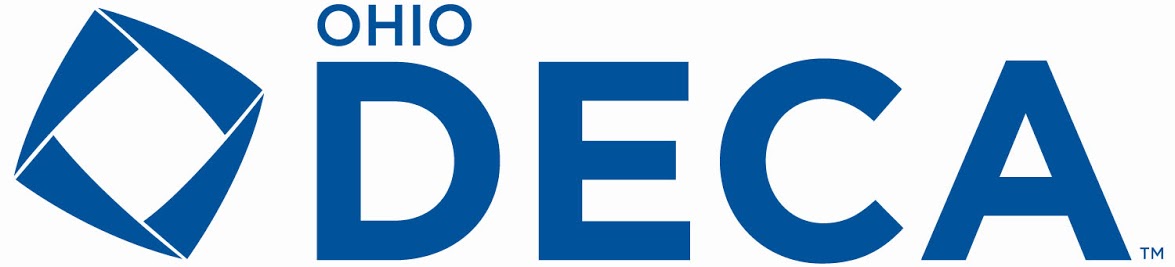 Virtual FLC 2020The Ohio DECA State Officer Team 77 is working hard to offer new and experienced Ohio DECA members the opportunity to sharpen their leadership skills. On November 9th, Ohio DECA will present workshops and webinars by Ohio DECA Board Members, International Officers, Alumni and State Officer team members. These short but informative videos will introduce a range of topics and activities for DECA members of any level. Available WorkshopsOpening Session: Join Ohio DECA Team 77 as they celebrate the start of Virtual Fall Leadership Conference 2020. The session will include an official introduction of the members of Team, an overview of Virtual Fall Leadership Conference, a preview of the State and International Career Development Conferences, a schedule of upcoming Ohio DECA One Calls, and the introduction of Ohio DECA’s philanthropy project for 2020-2021 with the Dragonfly Foundation.DECA United for Dragonfly: Learn about the Dragonfly Foundation and how Ohio DECA intends to partner with them this year. Discover how you and your chapter members can join other Ohio DECA members to get involved in a meaningful community service project. Presented by Lyndsi Moore and Olivia Webster, Executive Vice Presidents, Ohio DECALead your DECA Chapter: Get involved with other chapter officers from across Ohio to learn how to lead a successful chapter and grow membership. Learn what other DECA chapters do to increase membership, encourage member involvement in community service and organize fundraisers to support the chapter. This workshop will focus on how to more effectively run chapters as a chapter officer team and make the year more inclusive for all chapter members, even during virtual learning.Presented by Tyler Littlejohn, President, and Maddie Kontak, Executive Vice President, Ohio DECABecome a State Officer: Join current and former Ohio DECA State Officers to learn about running for an elected or selected position in Ohio DECA. Gain insight on what it means to be a state officer and how to prepare an impactful campaign for office. Learn to operate on and prepare within a clear timeline for the state officer process. Presented by Hebron Gurara, Secretary, and former State Officers, Ohio DECAIs This your First Year in DECA?: Discover DECA Projects to get involved with and learn tips and tricks from current and experienced members. This session will provide valuable resources to assist in starting and maintaining a meaningful first year in DECA. Network with experienced DECA members who will assist and guide first year members to success.Presented by Liberty Moyers, Public Relations Representative, Ohio DECABecome an International DECA Champion?: Gain knowledge from Ohio DECA members who have won DECA Glass at ICDC. Learn what steps they took to make International DECA Champion a realistic and achievable goal. Receive tips and strategies for becoming an Ohio DECA and International DECA Champion.Presented by Levi Grimm, Policy Advocate, Ohio DECAVirtual Competitions: Master techniques, tips, and strategies on what to consider when presenting in front of a judge in a virtual setting. Discover how practice makes perfect and paying attention to small details pays big dividends. Prepare yourself to virtually compete in a DECA competition and present yourself in a future job interview. Presented by Catherine Horton, International DECA President, High School DivisionImpress a Judge: Explore techniques, strategies, and tips on presenting while in front of a judge from an experienced judge. This workshop will provide insight on how to make yourself truly stand out in a DECA Competition. Presented by Benjamen K. Brugler, Akhia Communications CEO & President, Ohio DECA Board Member DECA Written Events: Don’t be afraid to compete in a DECA Written Event. Written competition is a great learning experience and opportunity to gain insight on professional business operations. Ohio DECA members will be able to learn from one of the most successful DECA Advisors in the nation when it comes to coaching students to success.Presented by Kit Lynch, Gahanna Lincoln DECA Advisor Be a Business Owner & Stand Out: Discover how to determine financial needs and make financial projections for a future business. Experience the real business world from a small business loan advocate and DECA judge, who will provide perspective on how to professionally deliver a business presentation and request financing.Presented by Brandon Ogden, MBA, Principal, SBCO Advocacy and Lobbying, Ohio DECA Board Member